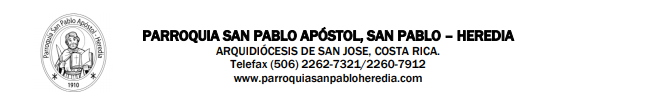 Requisitos Catequesis Bautismal InscripciónSerá aceptada únicamente la persona que aporte los documentos completos, de lo contrario no se realizará la inscripción.  Debe presentar: fotocopia de la cédula de los papás y padrinos por ambos lados, además la constancia del Sacramento  de la  Confirma de los padrinos y traer llena la boleta de Inscripción, la puede descargar en ( www.parroquiasanpabloheredia.com en Descargas-Sacramentos )    .La inscripción debe realizarse para cada persona que vivirá la catequesis, llenar la boleta correspondiente y cancelar una cuota de ¢3.000.Al inscribirse es recomendable tener conocimiento de la información abajo descrita.Requisitos de los padrinosEl padrino/madrina, tiene la función de asistir en la iniciación cristiana del niño que se bautiza, y, juntamente con los padres, procurar que después lleve una vida cristiana congruente con el bautismo y cumpla fielmente las obligaciones inherentes al mismo.Téngase un solo padrino o una sola madrina, o uno y una  ( No se permiten dos padrinos o dos madrinas )Para que alguien sea admitido como padrino, es necesario que:Sea mayor de 18 años.	Que haya recibido los sacramentos de iniciación cristiana (Bautismo, Primera  Comunión  y Confirmación) y lleve una vida congruente con la fe y con la misión que va a asumir.Sean solteros  o casados sacramentalmente .	Implementos Necesarios para la Catequesis Es indispensable contar con un dispositivo con acceso a internet, de manera que se pueda conectar a la plataforma Cisco Webex, una vez aceptada la inscripción se remitirá el enlace y las indicaciones para la instalación o forma de acceso de la plataforma, vía WhatsApp.Materiales ideales: biblia católica y un cuaderno para anotaciones	Sesión de CatequesisCon la inscripción se acepta ser incluido en un grupo de WhatsApp, que será el único medio por el que los catequistas brindarán información referente al desarrollo de la catequesis.Las sesiones iniciarán puntuales ( 7:00pm ) , es necesario ingresar al menos 5 minutos antes de la hora indicada y vivir todos los encuentros para cumplir con las horas dispuestas por la Conferencia Episcopal de Costa Rica.  Se pedirá la participación de todos los catequizandos en cada encuentro, según los temas que se trabajan y se solicitará durante la Catequesis el uso de la cámara encendida , así como el lugar óptimo para estar atento a la formación .  Es de suma importancia cada aporte, ya que eso permite el crecimiento espiritual de los participantes.No se permiten ausencias, ya que el tiempo estipulado debe cumplirse por completo, para que se permita bautizar al hijo/a o ahijado/a.Al realizar su inscripción se asume que se esta de acuerdo con nuestra modalidad de catequesis y sus regulaciones.Recordar: posterior a la Catequesis  ya  para el bautizo, se debe inscribir al niño utilizando el formulario que se suministra en la Oficina Parroquial o bien descargarlo de la página web www.parroquiasanpabloheredia.com , (pestaña de descargas) cumpliendo con los requisitos definidos para tal fin. La inscripción uan vez que se complete el aforo correspondiente. Solo pueden de momento asistir al Bautizo los padres y padrinos.Cualquier consulta, puede realizarse en la oficina parroquial vía correo electrónico parroquiasanpabloheredia@gmail.com o al número 2262-7321-2260-7912 o con doña Mayela Camacho al 6028-4783 de 2:00pm a 5:00pm .